Сроки проведения: 19-21 апреля 2022 годаМесто проведения: Свердловская область, город Екатеринбург, ул.Умельцев дом 5            . ГАПОУ СО «Уральский колледж технологий и предпринимательства»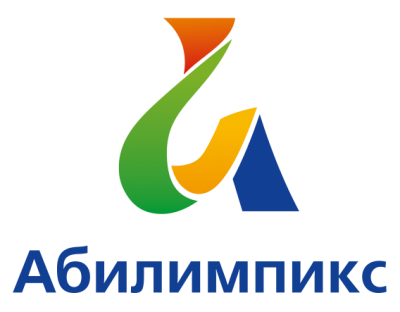 ПРОГРАММА ПРОВЕДЕНИЯ ЧЕМПИОНАТА СВЕРДЛОВСКОЙ ОБЛАСТИ «АБИЛИМПИКС» -  2022 ПО КОМПЕТЕНЦИИ  «Столярное дело»КАТЕГОРИЯ УЧАСТНИКОВ ШКОЛЬНИК1 день – 19 апреля 2022 года1 день – 19 апреля 2022 года1 день – 19 апреля 2022 годаВремяМероприятиеМесто проведения8.30-10.00Прибытие участников, гостей, организаторов. Регистрация. Завтрак. г. Екатеринбург, ГАПОУ  СО «Уральский колледж технологий и предпринимательства», ул. Умельцев дом 5            10.00-11.00Церемония открытия.  г. Екатеринбург, ГАПОУ  СО «Уральский колледж технологий и предпринимательства», ул. Умельцев дом 5            11.00-12.00Знакомство участников с конкурсной площадкой, инструктаж по технике безопасности, жеребьевка, адаптация на рабочих местах, инструктаж по технике безопасности г. Екатеринбург, ГАПОУ  СО «Уральский колледж технологий и предпринимательства», ул. Умельцев дом 5            12.00-13.00Выполнение конкурсного задания    Участники:ГБОУ СО Нижнетагильская школа- интернат №2 ГБОУ СО "Кировградская школа-интернат"ГБОУ СО "Новоуральская школа № 1" ГБОУ СО "Харловская школа-интернат"ГБОУ СО "Верхнесинячихинская школа-интернат"ГАПОУ СО Камышловский гуманитарно технологический техникум Сп школа-интернат, реализующая АОП ГБОУ СО Нижнетагильская школа интернат №1ГБОУ СО "Новоуральская школа № 2"13.00-14.00ОбедУчастники:ГБОУ СО Нижнетагильская школа- интернат №2 ГБОУ СО "Кировградская школа-интернат"ГБОУ СО "Новоуральская школа № 1" ГБОУ СО "Харловская школа-интернат"ГБОУ СО "Верхнесинячихинская школа-интернат"ГАПОУ СО Камышловский гуманитарно технологический техникум Сп школа-интернат, реализующая АОП ГБОУ СО Нижнетагильская школа интернат №1ГБОУ СО "Новоуральская школа № 2"14.00-15.00Выполнение конкурсного задания    Участники:ГБОУ СО Нижнетагильская школа- интернат №2 ГБОУ СО "Кировградская школа-интернат"ГБОУ СО "Новоуральская школа № 1" ГБОУ СО "Харловская школа-интернат"ГБОУ СО "Верхнесинячихинская школа-интернат"ГАПОУ СО Камышловский гуманитарно технологический техникум Сп школа-интернат, реализующая АОП ГБОУ СО Нижнетагильская школа интернат №1ГБОУ СО "Новоуральская школа № 2"15.00-15.15ПерерывУчастники:ГБОУ СО Нижнетагильская школа- интернат №2 ГБОУ СО "Кировградская школа-интернат"ГБОУ СО "Новоуральская школа № 1" ГБОУ СО "Харловская школа-интернат"ГБОУ СО "Верхнесинячихинская школа-интернат"ГАПОУ СО Камышловский гуманитарно технологический техникум Сп школа-интернат, реализующая АОП ГБОУ СО Нижнетагильская школа интернат №1ГБОУ СО "Новоуральская школа № 2"15.15-16.15Выполнение конкурсного задания    Участники:ГБОУ СО Нижнетагильская школа- интернат №2 ГБОУ СО "Кировградская школа-интернат"ГБОУ СО "Новоуральская школа № 1" ГБОУ СО "Харловская школа-интернат"ГБОУ СО "Верхнесинячихинская школа-интернат"ГАПОУ СО Камышловский гуманитарно технологический техникум Сп школа-интернат, реализующая АОП ГБОУ СО Нижнетагильская школа интернат №1ГБОУ СО "Новоуральская школа № 2"16.15 -17.30Мероприятия профориентационной части. Мастер классы.Экскурсия по колледжу.Участники:ГБОУ СО Нижнетагильская школа- интернат №2 ГБОУ СО "Кировградская школа-интернат"ГБОУ СО "Новоуральская школа № 1" ГБОУ СО "Харловская школа-интернат"ГБОУ СО "Верхнесинячихинская школа-интернат"ГАПОУ СО Камышловский гуманитарно технологический техникум Сп школа-интернат, реализующая АОП ГБОУ СО Нижнетагильская школа интернат №1ГБОУ СО "Новоуральская школа № 2"17.30-18.00Ужин. Отъезд участников, гостей, организаторовУчастники:ГБОУ СО Нижнетагильская школа- интернат №2 ГБОУ СО "Кировградская школа-интернат"ГБОУ СО "Новоуральская школа № 1" ГБОУ СО "Харловская школа-интернат"ГБОУ СО "Верхнесинячихинская школа-интернат"ГАПОУ СО Камышловский гуманитарно технологический техникум Сп школа-интернат, реализующая АОП ГБОУ СО Нижнетагильская школа интернат №1ГБОУ СО "Новоуральская школа № 2"15.15-17.30Рабочее заседание экспертов по компетенциям, итоги первого дня соревнований.Участники:ГБОУ СО Нижнетагильская школа- интернат №2 ГБОУ СО "Кировградская школа-интернат"ГБОУ СО "Новоуральская школа № 1" ГБОУ СО "Харловская школа-интернат"ГБОУ СО "Верхнесинячихинская школа-интернат"ГАПОУ СО Камышловский гуманитарно технологический техникум Сп школа-интернат, реализующая АОП ГБОУ СО Нижнетагильская школа интернат №1ГБОУ СО "Новоуральская школа № 2"2 день – 20 апреля 2022 года2 день – 20 апреля 2022 года2 день – 20 апреля 2022 годаВремяМероприятиеМесто проведения08.30-09.00Прибытие участников, гостей, организаторов. Регистрация. Завтрак. г. Екатеринбург, ГАПОУ  СО «Уральский колледж технологий и предпринимательства», ул. Умельцев дом 5  09.00-10.00Выполнение конкурсного задания    г. Екатеринбург, ГАПОУ  СО «Уральский колледж технологий и предпринимательства», ул. Умельцев дом 5  10.00-10.15Перерывг. Екатеринбург, ГАПОУ  СО «Уральский колледж технологий и предпринимательства», ул. Умельцев дом 5  10.15-11.15Выполнение конкурсного задания    г. Екатеринбург, ГАПОУ  СО «Уральский колледж технологий и предпринимательства», ул. Умельцев дом 5  11.15-11.30ПерерывУчастники:ГБОУ СО «Березовская школа»ГБОУ СО "Екатеринбургская школа №3"ГБОУ СО "Екатеринбургская школа №7"ГБОУ СО "ЕШИ № 12" ГБОУ СО «Екатеринбургская школа-интернат №13» ГБОУ СО "Екатеринбургская школа № 2"11.30-12.30Выполнение конкурсного задания    Участники:ГБОУ СО «Березовская школа»ГБОУ СО "Екатеринбургская школа №3"ГБОУ СО "Екатеринбургская школа №7"ГБОУ СО "ЕШИ № 12" ГБОУ СО «Екатеринбургская школа-интернат №13» ГБОУ СО "Екатеринбургская школа № 2"13.00-14.00ОбедУчастники:ГБОУ СО «Березовская школа»ГБОУ СО "Екатеринбургская школа №3"ГБОУ СО "Екатеринбургская школа №7"ГБОУ СО "ЕШИ № 12" ГБОУ СО «Екатеринбургская школа-интернат №13» ГБОУ СО "Екатеринбургская школа № 2"14.00-15.30Мероприятия профориентационной части. Мастер классы.Экскурсия по колледжу.Участники:ГБОУ СО «Березовская школа»ГБОУ СО "Екатеринбургская школа №3"ГБОУ СО "Екатеринбургская школа №7"ГБОУ СО "ЕШИ № 12" ГБОУ СО «Екатеринбургская школа-интернат №13» ГБОУ СО "Екатеринбургская школа № 2"15.30 -17.30Рабочее заседание экспертов. Подведение итогов.Участники:ГБОУ СО «Березовская школа»ГБОУ СО "Екатеринбургская школа №3"ГБОУ СО "Екатеринбургская школа №7"ГБОУ СО "ЕШИ № 12" ГБОУ СО «Екатеринбургская школа-интернат №13» ГБОУ СО "Екатеринбургская школа № 2"17.30-18.00Ужин. Отъезд участников, гостей, организаторовУчастники:ГБОУ СО «Березовская школа»ГБОУ СО "Екатеринбургская школа №3"ГБОУ СО "Екатеринбургская школа №7"ГБОУ СО "ЕШИ № 12" ГБОУ СО «Екатеринбургская школа-интернат №13» ГБОУ СО "Екатеринбургская школа № 2"	3 день – 21 апреля 2022 года	3 день – 21 апреля 2022 года	3 день – 21 апреля 2022 годаВремяМероприятиеМесто проведения16.00-17.00.Церемония закрытия Чемпионата Свердловской области «Абилимпикс», онлайн трансляция из студии «Дворца молодёжи»г. Екатеринбург, ГАПОУ  СО «Уральский колледж технологий и предпринимательства», ул. Умельцев дом 5   или с площадки направляющей стороны          17.00Отъезд участников, гостей, организаторов